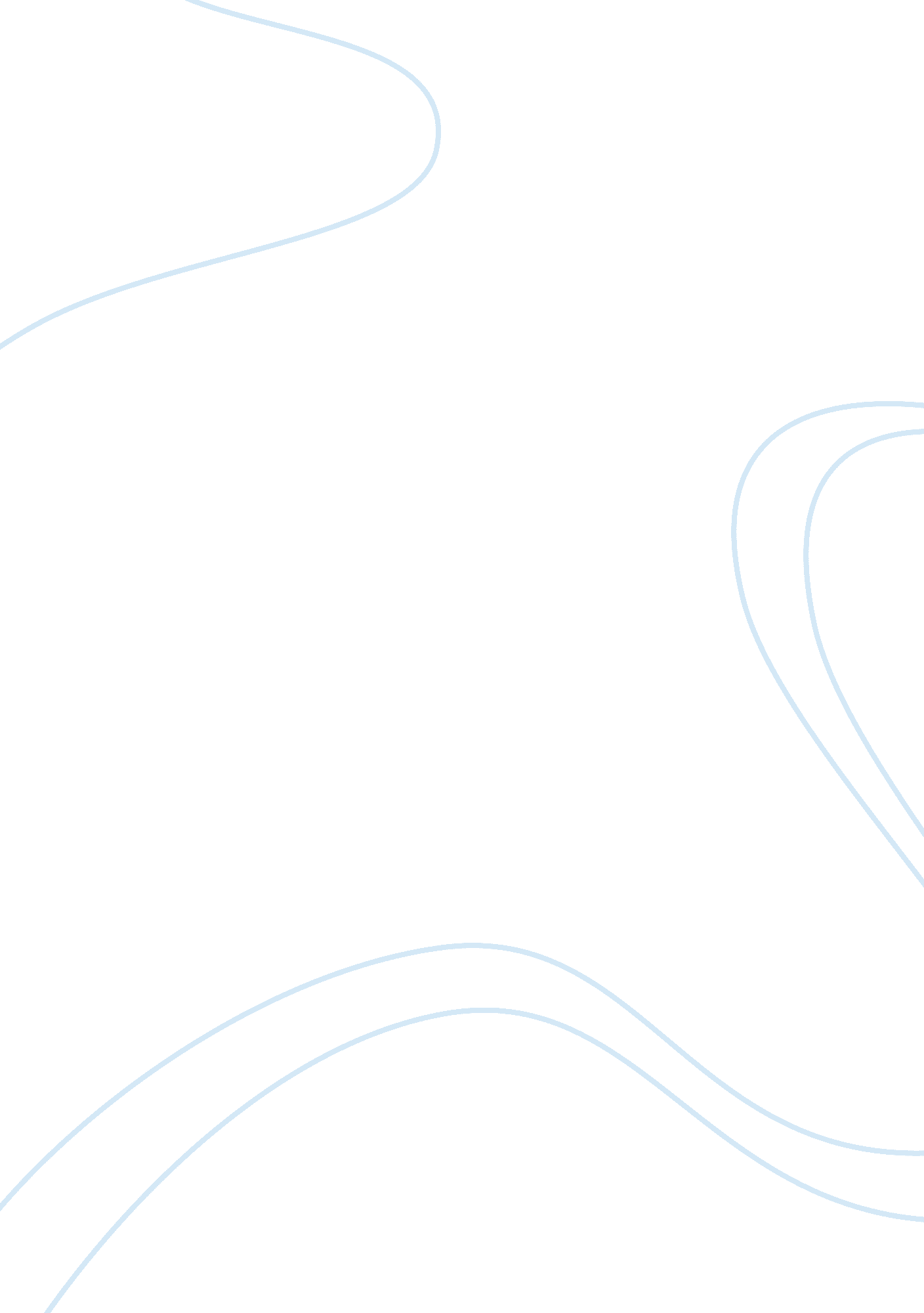 Inclusion strategies for illegal migrantsBusiness, Human Resources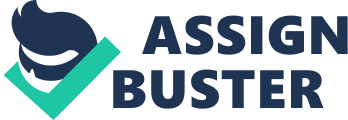 ﻿Media Reaction 
In the American landscape, the media assume a monumental task in making generalizations about the existing ethnic groups. In particular, the internet, television programs, movies and films are frequently used in passing all relevant information to the public. In this paper, however, the author discusses a recent political issue on immigration, while trying to establish historical framework of the issue, its political context, media coverage and the potential effect of the issue on the economy and labor force. Finally, the potential inclusion strategies that a manager may use to control the issue and its media coverage are discussed. 
According to Bendavid (2012), Gingrich takes a risk with his immigration stance where he continually defends illegal immigrants of a long stay against deportation. The republican presidential candidate explains that illegal immigrants that have stayed within the region for 25 years should not be send out of the United States. Unfortunately, Gingrich has received stiff competition from his rivals as a result of his stand on this immigration issue. In fact, Michele Bachmann counteracted his campaign by asserting that legalizing 11 million illegal workers would be amnesty (Bendavid, 2012). 
Over a long period, the United States has continually experienced an influx of illegal immigrants, which has become an overwhelming issue (Hanson, 2007). For instance, the number of Mexicans crossing over the border has been increasing over the years, and strong measures to control the situation are being implemented. Nearly a decade ago, this trend necessitated a friendly talk between President Bush and the Mexican president Fox on what should be done on the immigration of the Mexican people. This effect resulted in the establishment of promises, and some agreements were nearly being settled on; however, the immigration was seen to put a serious strain on the economy of the United States. According to government officials, the society can not partake in the increase of such immigrants; hence, proper regulation measures have to be taken. Illegal immigrants are estimated to be between 10 and 15 million, and this has been the situation for several decades. 
The American politics has functioned in varying manners regarding this immigration issue and how it should be handled. Despite the fact that several American politicians and citizens support the deportation of illegal immigrants, there exist numerous benefits that are claimed to be associated with such immigrants. For instance, illegal immigrants severally work on lesser jobs than what the average American would take due to the lack of the necessary credentials. Some of the jobs taken by the illegal immigrants include harvesting of crops, recycling metal, plastics, cleaning houses and babysitting (Hanson, 2007). On the contrary, other political leaders assert that illegal immigrants are a negative thing as they take jobs away from the poor Americans that may be ready to work anywhere so long as the remunerations are high. These are the people that oppose the idea of Gingrich that illegal immigrants of long stay should not be deported. Therefore, this immigration issue is being politicized on the notion that illegal immigrants deplete the government’s resources as they compete for jobs with citizens of legal status (Hanson, 2007). 
The media portray illegal immigrants as a negative part of the American society. This is depicted in several statements that reflect the burden caused by the illegal immigrants on the economy of the United States (Hanson, 2007). Additionally, the media predict the potential failure of the presidential hopeful, Gingrich, in the conservative states like Iowa and South Carolina (Bendavid, 2012). As such, the media stereotype illegal immigrants as a negative part of the society that should not be tolerated. Stereotypes, unfortunately, can be extremely disastrous since the depiction in media can turn into a reality; hence, dehumanize the affected group and result in social prejudice and inequality. Therefore, the media coverage of this article is discriminative against the illegal immigrants and does not consider any positive aspect of the group. 
Since the number of illegal immigrants may be close to 15 million people, it means that most of the lesser jobs that legal Americans would not take up are taken up by the group. As such, this forms a large workforce within the region and any slight alterations in the workforce may alter the overall production by significant margins. With the deportation of illegal immigrants, the workforce would be disrupted; hence, the economy would feel the burden of paying higher salaries to legal citizens for the lesser jobs that were once taken by the illegal immigrants (Hanson, 2007). As a manager, I would use various inclusion strategies to moderate the effect of media on employees, as well as promote inclusion in the workplace. For instance, I would use language, advancement, involvement, and training classes to improve diversity initiatives (Wong, 2006). Similarly, these inclusion strategies would increase customers, allow advancement, improve communication skills, and improve interactions with immigrants (Wong, 2006). 
List of References 
Bendavid, N. (2012). Gingrich Takes Risk With Immigration Stance. Retrieved January 26, 2012 
from the Wall Street Journal Website: http://online. wsj. com/article/SB100014240529702 04452104577056423630612282. html? KEYWORDS= immigration+politics 
Hanson, G. (2007). The Economic Logic of Illegal Immigration. New York, NY: Council on 
Foreign Relations Inc. 
Wong, C. (2006). Lobbying For Inclusion: Rights Politics and The Making of Immigration 
Policy. Stanford, CA: Stanford University Press. 